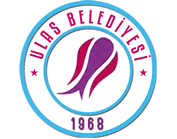                   T.C.     ULAŞ BELEDİYESİ BELEDİYE MECLİSİMECLİS KARARIKARAR NUMARASI         :  23744198 – 2016/20KARAR TARİHİ	           :  18.04.2016KARAR ÖZETİ            : Orta Anadolu Kalkınma Ajansına sunulacak olan “Ulaş Gölkay Park” projesinin kabulü halinde, İller Bankası, Devlet Bankaları veya Özel Bankalardan kredi kullanılması için Belediye Başkanına yetki verilmesiMECLİSİ TEŞKİL EDENLERİN ADI SOYADI                       İsrafil GÖÇGÜN                     Ahmet Turan KANMIŞ                     Ali Haydar KÖSE                       Belediye Başkan                                      Üye	    		                       Üye                                                                       Asım AKSOY                Cengiz KAPLAN            Lokman AKKUŞ                       Zeki AKSOY               Üye                                    Üye 	                           Üye      	                     Üye	Belediyemiz Meclisi bugün (18.04.2016) saat 14,oo’de Belediye Meclis Toplantı Odasında Meclis Başkanı İsrafil GÖÇGÜN Başkanlığında toplandı. Önce yoklama yapılarak tüm üyelerin toplantıya katıldığı görüldü. Bir önceki toplantıda alınan kararların özeti okunarak alınan kararların birer nüshası üyelere dağıtıldı. Saygı duruşundan sonra gündemde belirlenen maddelerin görüşülmesine geçildi. Gündemin 1. Maddesi ele alınarak;	 Orta Anadolu Kalkınma Ajansına sunulacak olan “Ulaş Gölkay Park” projesinde kredi kullanımı için Belediye Başkanına yetki verilmesinin görüşülmesine başlandı. 	Orta Anadolu Kalkınma Ajansına sunulacak olan “Ulaş Gölkay Park” projesinin kabulü halinde, İller Bankası, Devlet Bankaları veya Özel Bankalardan kredi kullanılmasında Belediye Başkanı İsrafil GÖÇGÜN’e yetki verilmesi oya sunuldu. Oy birliğiyle kabul edildi.